Рисунок	4 год обучения	Тема: Натюрморт с гипсовой розеткой. Практическая работа: Компоновка и построение натюрморта. Решение натюрморта в тоне. Материалы и оборудование: образец постановки, листы бумаги формата А2, простые карандаши, ластик, точилка.Образец постановки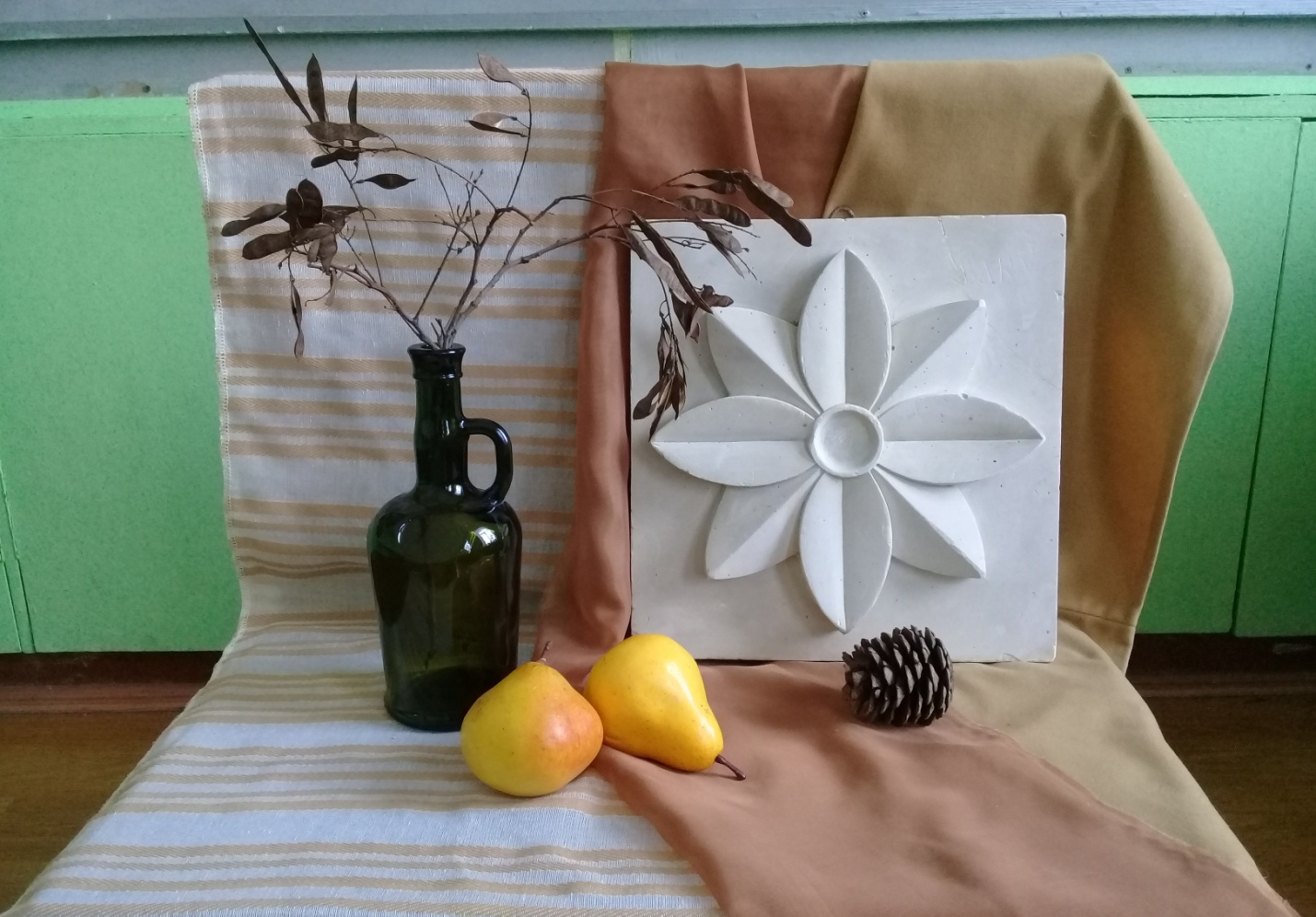 Анализ формы предметов.Прежде чем начать работу над рисунком, необходимо его внимательно рассмотреть, проанализировать. Подумать, как лучше разместить предметы на листе.Композиционное размещение изображения на плоскости листа бумаги. Определить масштаб постановки и правильно расположить лист бумаги (вертикально или горизонтально).Выполнить эскиз в верхнем углу листа бумаги.Построить предметы с учётом масштаба, пропорций.Конструктивный анализ формы и перспективное построение рисунка на плоскости.Намечая предметы на плоскости, следует прорисовать все невидимые формы, показать конструкцию предметов.Построить  предметы с учётом перспективы.Тонкими линиями наметить границы света, полутени, собственной тени, рефлекса, падающей тени.Выявление объёмной формы предметов светотенью.После того как определены границы света и теней на формах предметов, намечены границы падающей тени приступить к прокладке тона. Тон следует прокладывать постепенно, начиная от  самых тёмных мест, одновременно по всему участку рисунка, при этом сопоставляя силу тонов по отношению друг к другу и в целом, в том числе, учитывая силу тона фона. Затем постепенно перейти к полутонам на тех поверхностях предметов, где лучи падают под скользящими углами. Накладывая полутона, усилить тон в теневых участках: собственные и падающие тени, а также их границы с учётом окраски предмета. Таким образом, постепенно усиливая тона, переходить к детальной прорисовке формы.